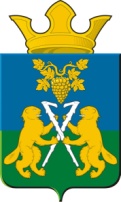 АДМИНИСТРАЦИЯ НИЦИНСКОГО СЕЛЬСКОГО ПОСЕЛЕНИЯСЛОБОДО-ТУРИНСКОГО МУНИЦИПАЛЬНОГО РАЙОНА СВЕРДЛОВСКОЙ ОБЛАСТИРАСПОРЯЖЕНИЕОт 31 мая 2023 года                                                                                               с.Ницинское                                               № 35Об ограничении продажи спиртных, слабоалкогольных напитков и пива в период проведения массовых мероприятий на территории  Ницинского сельского поселения  посвященных проведению  «День России»Во исполнение ст. 5-1 Закона Свердловской области от 29.10.2013 года №103-ОЗ «О регулировании отдельных отношений в сфере розничной продажи алкогольной продукции и ограничения ее потребления на территории Свердловской области» Рекомендовать руководителям торговых предприятий, не зависимо от форм собственности, ограничить реализацию спиртных, слабоалкогольных напитков и пива в местах прилегающих к местам проведения массовых мероприятий  посвященных проведению «День России», а так же в торговых предприятиях, расположенным в 500 метровой зоне от домов культуры  с 09.00 часов до 20.00 часа с 10 по 12 июня  2023 года.Обнародовать настоящее распоряжение на официальном сайте Ницинского сельского поселения в информационной сети «Интернет».Контроль исполнения настоящего распоряжения оставляю за собой.Глава администрацииНицинского сельского поселения:                                     Т.А.Кузеванова